       RECESSIONAL  HYMN       “Brightness of the Father’s Glory”  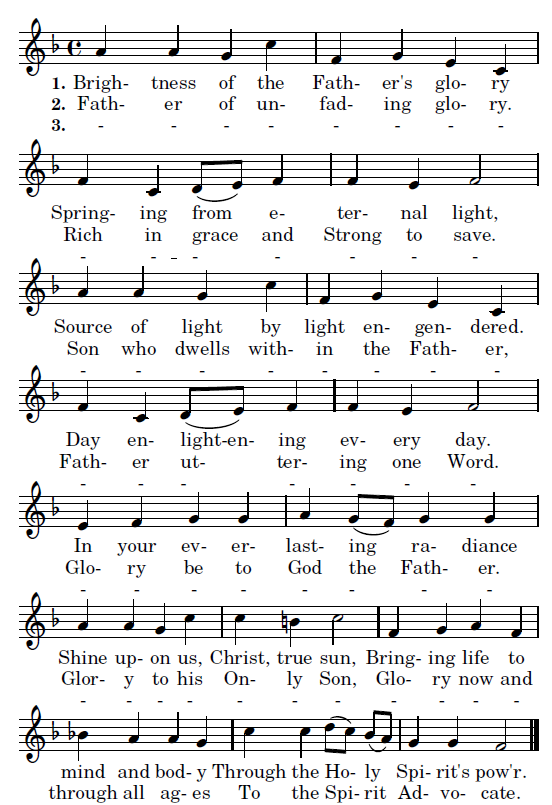                                                                                                RB 2017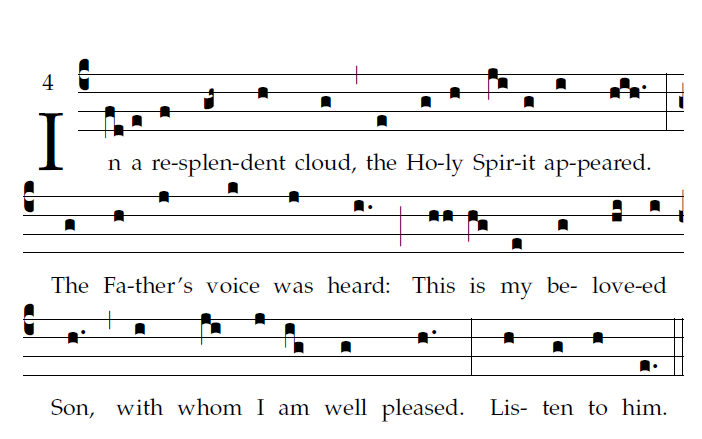                                                                Psalm 84 How lovely is your dwelling place, O LORD of hosts.  My soul is longing and yearning for the courts of the LORD. My heart and my flesh cry out to the living God. For the LORD God is a sun, a shield; the LORD will give us his favor and glory. He will not withhold any good to those who walk without blame. O LORD of hosts, how blessed is the man who trusts in you!      Kyrie Gloria, Sanctus etc . Mass of St. Francis Cabrini 903…      RESPONSORIAL PSALM   from Todays MissalOFFERTORY  HYMN    “ Oh, Wondrous Type ! Oh Vision Fair.”               MELODY: JESU DULCIS MEMORIAOh, wondrous type! Oh, vision fair
Of glory that the church may share,
Which Christ upon the mountain shows,
Where brighter than the sun he glows!With Moses and Elijah nigh
The ‘n-carnate Lord holds converse high;
And from the cloud the Holy One
Bears record to the only Son.With shining face and bright array
Christ wills to manifest today
What glory shall be theirs above
Who joy in God with perfect love.And faithful hearts are raised on high
By this great vision’s mystery,
For which in joyful strains we raise
The voice of prayer, the hymn of praise.O Father, with the eternal Son
And Holy Spirit ever one,
We pray you, bring us by your grace
To see your glory face to face.COMMUNION ANTIPHONS CONGREGATIONS REFRAIN 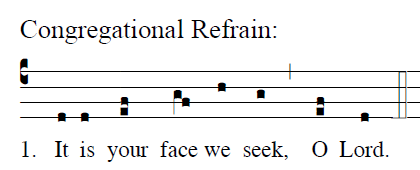 SCHOLA’S  REFRAIN                                   Fr. Columba  Kelly, ©St. Meinrad Archabbey 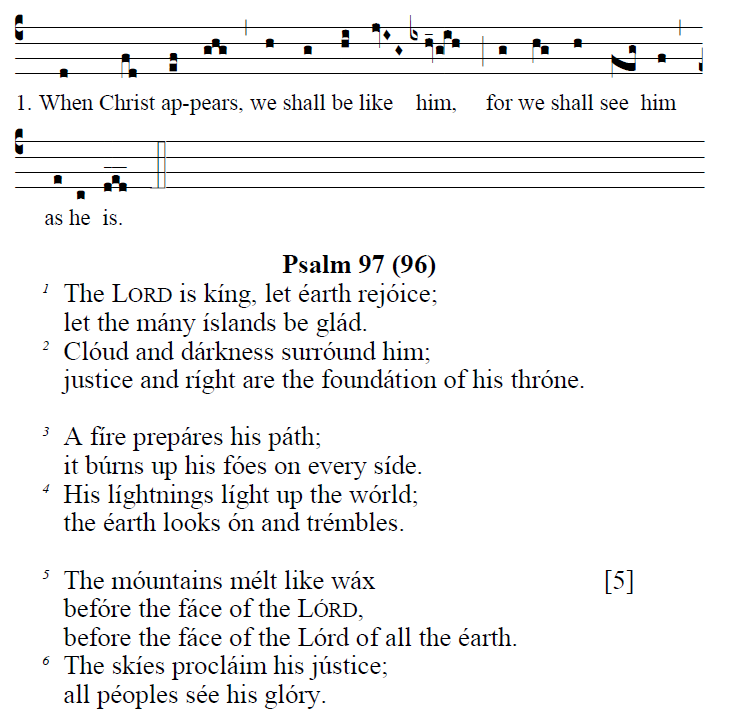 PSALM 97